หน่วยการเรียนรู้ที่ 6 Festivals & Celebrations เรื่อง Festivals เรื่องย่อยที่ 3 Christmas Day 1                                                                   ใบงานที่ 1 Sing a SongInstructions: Read and sing Christmas song.                   อ่านเนื้อเพลงและฝึกร้องเพลงคริสต์มาสWe wish you a Merry Christmas,
We wish you a Merry Christmas;
We wish you a Merry Christmas and a Happy New Year.
Glad tidings we bring to you and your kin;
We wish you a Merry Christmas and a Happy New Year.

Now bring us a some figgy pudding
Now bring us a some figgy puddingNow bring us a some figgy puddingAnd a cup of good cheerGlad tidings we bring to you and your kin
We wish you a Merry Christmas and a Happy New Year.
We won't go until we get some,
We won't go until we get some;
We won't go until we get some, so bring some out hereGlad tidings we bring to you and your kin
We wish you a Merry Christmas and a Happy New Year.
We wish you a Merry Christmas;
We wish you a Merry Christmas;
We wish you a Merry Christmas and a Happy New Year.Glad tidings we bring to you and your kin
We wish you a Merry Christmas and a Happy New Year.http://www.youtube.com/watch?v=WOe1RVuDJDk&index=1&list=RDWOe1RVuDJDkหน่วยการเรียนรู้ที่ 6 Festivals & Celebrations เรื่อง Festivals เรื่องย่อยที่ 3 Christmas Day 1                                                                    ใบงานที่ 2 Santa ClausInstructions: Colour Santa Claus in your imagination and describe the picture as the example.                   ระบายสีภาพตามจินตนาการและเขียนคำบรรยายภาพตามตัวอย่าง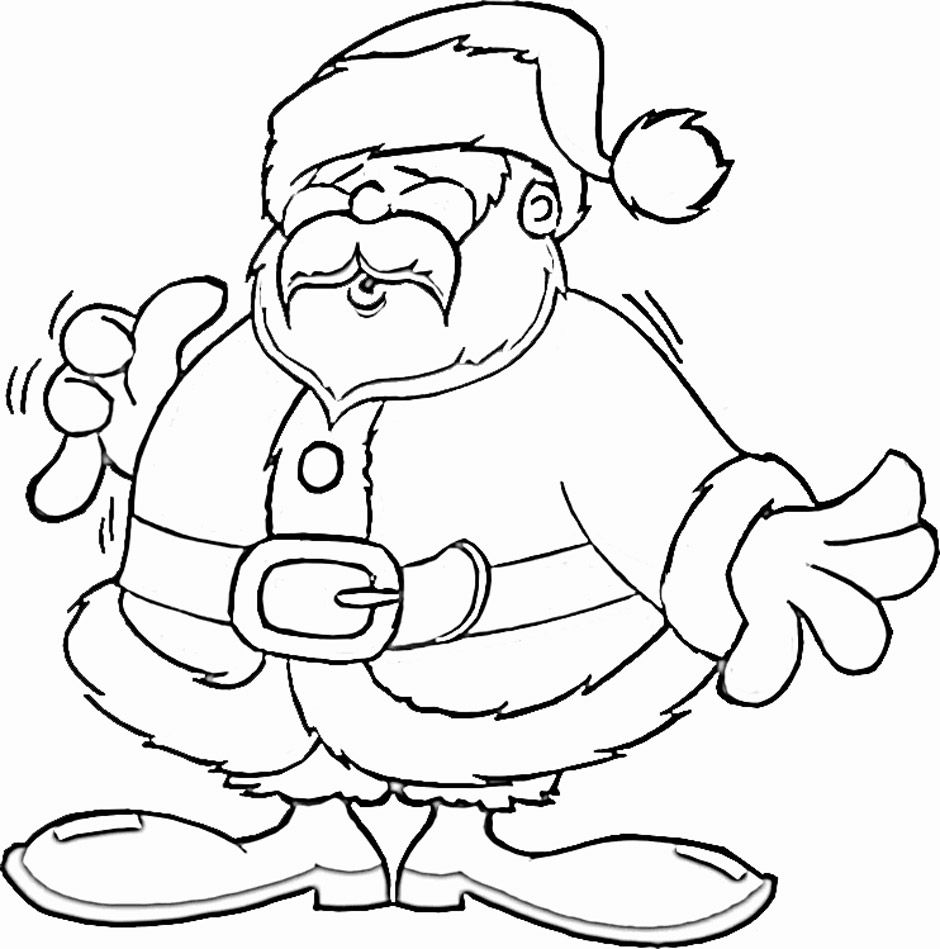 Example: red hat ………………………………………………………………………………………………………………………………………………………………………………………………………………………………………………………………………………………………………………………………………………………………………………………………………………………………………………………………………………………………………………………………………………………………………………………………………………………หน่วยการเรียนรู้ที่ 6 Festivals & Celebrations เรื่อง Festivals เรื่องย่อยที่ 3 Christmas Day 1                                                                    ใบงานที่ 3 Wish ListInstructions: Write your wish list on Christmas Day.                  เขียนสิ่งที่นักเรียนปรารถนาในวันคริสต์มาส โดยนักเรียนสามารถใช้คำศัพท์ในกล่องสี่เหลี่ยมหรือ                        เขียนเพิ่มเติมให้ครบ 8 อย่าง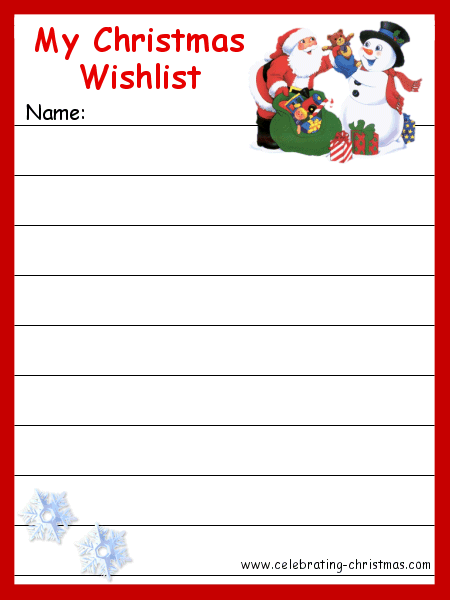 